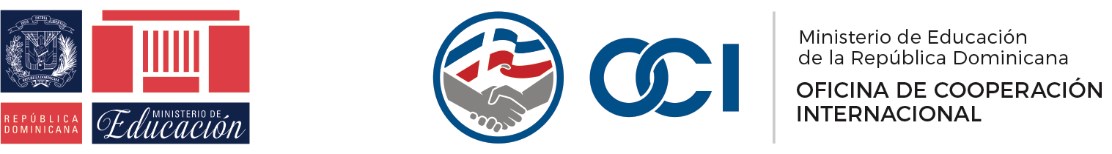 Santo Domingo, D.N. 22 de julio 2019    “Año de la Innovación y la Competitividad”                    INVITACIÓN A PRESENTAR OFERTAS Distinguidos Señores: La Oficina de Cooperación Internacional les invita a participar al procedimiento de Comparación Menores, para los servicios de catering para los talleres de capacitación para la implementación en LA REGIONAL 08 SANTIAGO, Estrategia Nacional de Cultura de Paz en el marco del plan de trabajo UNICEF-MINERD. La presente invitación se hace de conformidad con a las regulaciones de la Ley No.340-06 Sobre Compras y Contrataciones y su Reglamento de Aplicación No.543-12 Objeto  Constituye el objeto de la presente convocatoria a la Adquisición de los servicios, catering para los talleres de capacitación, a realizarse en Santiago a partir del 29 al 31 de julio 2019 con representantes de la regional 08 de Santiago.Para cualquier consulta o aclaración, conforme a las especificaciones técnicas, los datos de contacto son los siguientes: monika.perez@minerd.gob.do Cronograma Disponibilidad y Adquisición Las especificaciones técnicas estarán disponibles para los interesados en el vía el portal de la Dirección General de Compras y Contrataciones www.comprasdominicanas.gob.do, así como también en el del Ministerio de Educación,  www.minerd.gob.do a partir de la fecha indicada en el cronograma. Conocimiento y Aceptación de los términos de Adquisición  El solo hecho de un oferente/proponente participe en esta comparación de precios implica pleno conocimiento, aceptación y sometimiento por él, por sus miembros, ejecutivos, representantes legales y agentes autorizados, a los procedimientos, condiciones, estipulaciones y normativas, sin excepción alguna, establecidos en las especificaciones técnicas, en la Ley No.340-06, SOBRE COMPRAS Y Contrataciones Públicas y su reglamento de aplicación, el decreto No.543-12 los cuales tienen carácter jurídicamente	 obligatorio y vinculante.ESPECIFICACIONES TECNICAS  Los oferentes /proponentes deberán presentar sus ofertas basándose en las Especificaciones suministradas en los presentes términos de adquisición.Las propuestas serán recibidas en sobre A y sobre B cerrado debidamente identificado Se abrirán ante el Comité de compras y Contrataciones y el notario público actuante en la Oficina de Cooperación Internacional ubicada en la Avenida Máximo Gomez No.19, esquina Simon Bolivar, Gascue D.N. las ofertas se recibirán desde el 22 de julio en horario de 9:00 a.m. a 4:00 p.m., hasta el 24 del 2019 a las 10:00 A.M. Solo podrá postergarse por causas de fuerza mayor o caso fortuito.Sobre ANombre del Oferente, Sello social y firma del representante legal.Dirigido: Comité de Compras y Contrataciones, Oficina de Cooperación InternacionalReferencia: Comparación de Precios No. Dirección: Avenida Máximo Gomez No.19, esquina Simon Bolivar, Gascue D.N.Correos Electrónicos: monika.perez@minerd.gob.do y comprasoci@minerd.gob.do.Presentación de la oferta SNCC.F0334.Registro actualizado de Proveedores del Estado (RPE), emitido por la Dirección General de Contrataciones Públicas. Certificación emitida por el Ministerio de Industria y Comercio que lo avale como MIPYME, (si aplica). Certificación emitida por la Tesorería de la Seguridad Social, donde se manifieste que el Oferente se encuentra al día en el pago de sus obligaciones de la Seguridad Social. Certificación emitida por la Dirección General de Impuestos Internos (DGII), donde se manifieste que el Oferente se encuentra al día en el pago de sus obligaciones fiscales.  Carta firmada y sellada por el representante de legal en la cual la compañía indique si se encuentra en la disponibilidad de hacer entrega de los bienes en la fecha indicada en estos términos de adquisición.Validez de la oferta 30 días a partir de la fecha de la apertura.CRITERIOS DE EVALUACIÓN DE LAS CREDENCIALES SOBRE A Las Propuestas deberán contener la documentación necesaria, suficiente y fehaciente para demostrar el cumplimiento de las Especificaciones Técnicas y serán verificadas bajo la modalidad “CUMPLE/NO CUMPLE”, quedando descalificadas todas las compañías que no presente las documentaciones exigidas en las documentaciones para el sobre A, las cuales no serán tomadas en cuenta para la evaluación de la oferta económica.Solo pasaran a la evaluación del sobre B y una posterior adjudicación, las compañías que presenten todos los documentos exigidos en esta convocatoria.Las compañías, oferentes, proponentes, empresas que no califiquen se les notificara para que pasen a retirar sus sobre B intactos. Presentación de la documentación contenida en el sobre B: presentado en un original debidamente marcado como original en la primera página de la oferta junto con fotocopia simple de la misma Nombre del Oferente, Sello social y firma del representante legal.Dirigido: Comité de Compras y Contrataciones, Oficina de Cooperación InternacionalReferencia: Comparación de Precios No. Dirección: Avenida Máximo Gomez No.19, esquina Simon Bolivar, Gascue D.N.Correos Electrónicos: monika.perez@minerd.gob.do y comprasoci@minerd.gob.do.Presentación de la oferta SNCC.F033.  La oferta deberá ser presentadas única y exclusivamente en el formulario designado al efecto, el cual estará debidamente sellado por el oferente y esta Oficina de Cooperación Internacional, siendo invalida toda oferta bajo otra presentación. Garantía de seriedad de la oferta, correspondiente al uno por ciento 1% del monto total de la oferta. esta deberá consistir en una garantía bancaria o póliza de seguro, con las condiciones de ser incondicional, irrevocable y renovable, debiendo entregarse en la misma moneda de la oferta. La garantía de seriedad de la oferta será de cumplimiento obligatorio y vendrá incluida dentro del sobre la presentación de la oferta, la omisión o insuficiencia de la misma es motivo de descalificación El Oferente/Proponente que cotice en cualquier moneda distinta al Peso Oro Dominicano (RD$), se auto-descalifica para ser objeto de Adjudicación. Los precios no deberán presentar alteraciones ni correcciones y deberán ser dados en la unidad de medida establecida en el Formulario de Oferta Económica. Criterios de Evaluación Las Propuestas deberán contener la documentación necesaria, suficiente y fehaciente para demostrar los siguientes aspectos que serán verificados bajo la modalidad “CUMPLE/ NO CUMPLE”: El proveedor deberá cumplir con los términos de adquisición exigidos anteriormente, se elegirá la propuesta en base a la mejor oferta económica.  Elegibilidad: Que el Proponente está legalmente autorizado para realizar sus actividades comerciales en el país. Capacidad y Calidad Técnica: Que los servicios que cumplan con las todas características especificadas en las descripciones previstas. Que los servicios que nosotros adquiramos satisfaga nuestras expectativas  Criterios de Adjudicación La Adjudicación se hará por LOTE UNICO Se evaluarán las Ofertas dando cumplimiento a los principios de transparencia, objetividad, economía, celeridad y demás, que regulan la actividad contractual, y comunicará por escrito al Oferente/Proponente que resulte favorecido. Al efecto, se tendrán en cuenta los factores económicos y técnicos más favorables.  La Oficina de Cooperación Internacional, notificará dentro de Inmediato a partir de la expedición del acto administrativo de adjudicación. Atentamente,  Elauterio Garcia Encargado de Compras y Contrataciones  Oficina de Cooperación Internacional OCI ACTIVIDADES PERIODO DE EJECUCIÓN 1. Invitación a participar 22 de julio 	del 	2019 	en 	el 	Portal Transaccional de Compras y Contrataciones y en  www.minerd.gob.do 2. Periodo para realizar consultas por parte de los Interesados el 50% del plazo para presentar ofertas 22 julio hasta el 23 de junio 2019 0930 horas3. Plazo para emitir respuesta por parte del Comité de compras y Contrataciones Hasta el  23 de julio del año 2019 14:45 horas4.-Plazo 	para 	recepción presentación de credenciales/ de ofertas técnicas y económicas  El 24 de julio  del 2019  hasta las 10:00 am. 5. Apertura Sobre A El 24 de julio del 2019 hasta las 10:15 amMediante Acto Publico 6. Verificación, Validación y Evaluación Contenido de las Propuestas Desde del 24 de julio del 2019. 7. Adjudicación Después de concluido el proceso de evaluación. 8. Notificación y Publicación de Adjudicación Hasta 5 días hábiles a partir del Acto Administrativo de Adjudicación 9. Plazo para la constitución de la Garantía de fiel cumplimiento Dentro de los siguientes 5 días hábiles, a partir de la Notificación de Adjudicación. 10. Suscripción del Contrato No mayor a 20 días hábiles a partir de la notificación de adjudicación. 11. Publicación de los  Contratos en el Portal  Inmediatamente después de suscritos por las partes. ItemsCantidad Descripción Fecha Lugar de Entrega 153Desayuno por diasDel 29 al 31 del 07.19Salón regional 08 Santiago 253Almuerzo Tipo Buffet por diasDel 29 al 31 del 07 Salón regional  08 Santiago 353Estación Permanente , café y agua  por días Del 29 al 31 del 07.19Salón regional 08  Santiago41Servicios de catering  ´por díasDel 29 al 31 del 07.19Salón regional   08 Santiago553Refrigerio por diasDel 29 al 31 del 07.19Salón regional 08 Santiago